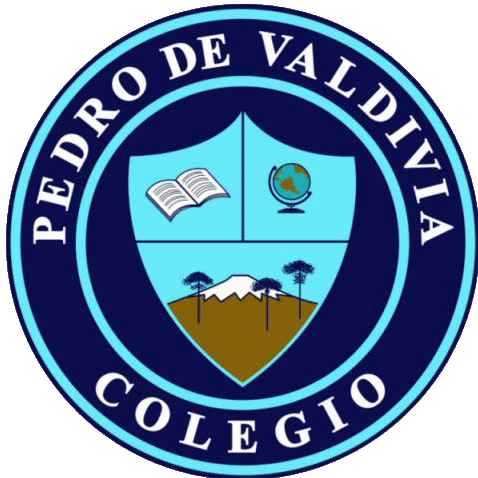 PAUTA EVALUACIÓN PROCESO UNIDAD 1“IMPRESIONISMO Y POSTIMPRESIONISMO”PAUTA EVALUACIÓN PROCESO UNIDAD 1“IMPRESIONISMO Y POSTIMPRESIONISMO”PAUTA EVALUACIÓN PROCESO UNIDAD 1“IMPRESIONISMO Y POSTIMPRESIONISMO”PAUTA EVALUACIÓN PROCESO UNIDAD 1“IMPRESIONISMO Y POSTIMPRESIONISMO”PAUTA EVALUACIÓN PROCESO UNIDAD 1“IMPRESIONISMO Y POSTIMPRESIONISMO”PAUTA EVALUACIÓN PROCESO UNIDAD 1“IMPRESIONISMO Y POSTIMPRESIONISMO”NOMBRECURSO5to básicoFECHA___ de abril___ de abril___ de abrilOBJETIVOS DE APRENDIZAJE- OA Nº1: Crear trabajos artísticos a partir de la observación de obras impresionistas y postimpresionistas- OA Nº2: Aplicar y combinar elementos del lenguaje visual.OBJETIVOS DE APRENDIZAJE- OA Nº1: Crear trabajos artísticos a partir de la observación de obras impresionistas y postimpresionistas- OA Nº2: Aplicar y combinar elementos del lenguaje visual.HABILIDADES- Conocer obras y artistas del estilo- Observar y aplicar uso de formas abiertas- Crear obra inspirada en un estiloHABILIDADES- Conocer obras y artistas del estilo- Observar y aplicar uso de formas abiertas- Crear obra inspirada en un estiloCONTENIDOS- Formas abiertas- Impresionismo,Postimpresionismo- Variación color y luzCONTENIDOS- Formas abiertas- Impresionismo,Postimpresionismo- Variación color y luzINDICADORES DE DESEMPEÑO5: Excelente                           2: Relugarmente logrado4: Muy bien logrado             1: Deficiente3: Bien logrado                      0: No logradoINDICADORES DE DESEMPEÑO5: Excelente                           2: Relugarmente logrado4: Muy bien logrado             1: Deficiente3: Bien logrado                      0: No logradoINDICADORES DE DESEMPEÑO5: Excelente                           2: Relugarmente logrado4: Muy bien logrado             1: Deficiente3: Bien logrado                      0: No logradoINDICADORES DE DESEMPEÑO5: Excelente                           2: Relugarmente logrado4: Muy bien logrado             1: Deficiente3: Bien logrado                      0: No logradoINDICADORES DE DESEMPEÑO5: Excelente                           2: Relugarmente logrado4: Muy bien logrado             1: Deficiente3: Bien logrado                      0: No logradoINDICADORES DE DESEMPEÑO5: Excelente                           2: Relugarmente logrado4: Muy bien logrado             1: Deficiente3: Bien logrado                      0: No logradoCRITERIOCRITERIOCRITERIOCRITERIOCRITERIOINDICADOREnvía actividades en la fecha indicada (en caso contrario, justificar)Envía actividades en la fecha indicada (en caso contrario, justificar)Envía actividades en la fecha indicada (en caso contrario, justificar)Envía actividades en la fecha indicada (en caso contrario, justificar)Envía actividades en la fecha indicada (en caso contrario, justificar)Realiza actividad siguiendo las instrucciones y los pasos solicitadosRealiza actividad siguiendo las instrucciones y los pasos solicitadosRealiza actividad siguiendo las instrucciones y los pasos solicitadosRealiza actividad siguiendo las instrucciones y los pasos solicitadosRealiza actividad siguiendo las instrucciones y los pasos solicitadosSu trabajo está limpio / sin manchas / no arrugado / ordenadoSu trabajo está limpio / sin manchas / no arrugado / ordenadoSu trabajo está limpio / sin manchas / no arrugado / ordenadoSu trabajo está limpio / sin manchas / no arrugado / ordenadoSu trabajo está limpio / sin manchas / no arrugado / ordenadoOcupa su propio estilo gráficoOcupa su propio estilo gráficoOcupa su propio estilo gráficoOcupa su propio estilo gráficoOcupa su propio estilo gráficoEs capaz de solucionar las dificultades que se le presentanEs capaz de solucionar las dificultades que se le presentanEs capaz de solucionar las dificultades que se le presentanEs capaz de solucionar las dificultades que se le presentanEs capaz de solucionar las dificultades que se le presentanEs creativo en su forma de expresarse visualmenteEs creativo en su forma de expresarse visualmenteEs creativo en su forma de expresarse visualmenteEs creativo en su forma de expresarse visualmenteEs creativo en su forma de expresarse visualmenteRealiza el boceto de su trabajo (sólo si aplica)Realiza el boceto de su trabajo (sólo si aplica)Realiza el boceto de su trabajo (sólo si aplica)Realiza el boceto de su trabajo (sólo si aplica)Realiza el boceto de su trabajo (sólo si aplica)Incluye variaciones de color y luz en su trabajoIncluye variaciones de color y luz en su trabajoIncluye variaciones de color y luz en su trabajoIncluye variaciones de color y luz en su trabajoIncluye variaciones de color y luz en su trabajoConoce nombres de obras o artistas impresionistas/postimpresionistasConoce nombres de obras o artistas impresionistas/postimpresionistasConoce nombres de obras o artistas impresionistas/postimpresionistasConoce nombres de obras o artistas impresionistas/postimpresionistasConoce nombres de obras o artistas impresionistas/postimpresionistasSu obra está inspirada en la corriente impresionista/postimpresionistaSu obra está inspirada en la corriente impresionista/postimpresionistaSu obra está inspirada en la corriente impresionista/postimpresionistaSu obra está inspirada en la corriente impresionista/postimpresionistaSu obra está inspirada en la corriente impresionista/postimpresionista